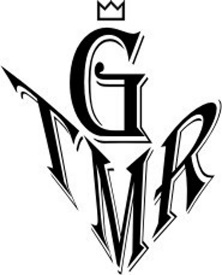 TMRG NOVEMBRI KUU HARIDUSTEGUMaailma Filosoofiapäeva tähistamine16. novembril meie kool osales Maailma Filosoofia päeval Tartus, mille korraldajateks on UNESCO rahvuslik komisjon Eestis ja Tartu Ülikooli filosoofia teaduskond. Tartu Ülikoolismeie gümnaasiumi esindasid 11. klassi õpilased Igor Sušitski, Artur Karamõšev, Aleksandr Simtšenko, kooli arendusjuht ja UNESCO kooli töörühma koordinaator gümnaasiumis Aleksandra Munts-Avajõe. Õpilased osalesid dispuutidel teemal "Tehisintellekt", samuti osalesid seminari töös "Tehisintellekti kasutamise kasu ja ohud ühiskonnale" filmi "Kas sa arvutit usaldad?" Steven Khockingi mälestustel. Õpetajatele olid pakutud töötoad  kaasaegsete haridus-mediaplatvormide kasutamisest õppeprotsessis.Mustamäe noorte autasustamine29. novembril "Mectory" saalis toimus Mustamäe noorte autasustamine erinevates valdkondades. Meie kooli esindasid Naira Hatšaturjan, Kristina Klepikova ja Ilja Rotar. "Noor talent kaunites kunstides" nominatsioonis võitjaks sai  meie kooli 12.klassi õpilane Ilja Rotar, kes on olnud mitmekordne võitja peotantsu võistlustel mitte ainult Eestis kuid ka Euroopas.Parim personaliprojekt20. novembril osales kool Tallinna Haridusameti konkurssil „Parim personaliprojekt 2018“, kuhu esitas kooli poolt loodud haridusprogrammi „Tark Koolivaheaeg“. Projekti eesmärk: innovaatiline haridusprogramm „Tark koolivaheag“, mis võimaldaks veeta õpilastel ja õpetajatel koolivaheaega targalt ja luua personali koostöö kvaliteedi ja efektiivsuse kasvu."TMRG logo" konkursil osalejate autasustamine30 novembril, meie gümnaasiumi direktor pr. Natalja Vergun õnnitles konkursil "TMRGi logo" osalenud õpilasi. Kokku konkursil osales 8 tööd. Kõik õpilaste tööd antakse üle professionaalsele disainerile, kes teeb valmis meie koooli lõpliku logo variandi vektorformaadis  arvestades meie õpilaste ideeid.Näitus “Korea”Alates novembrist 2018 on avatud kooli 1. korruse galeriis näitus "Korea" projekti "Rahvuskultuurid kooli" raames.Kiirabijaamas27. novembril 4. klasside õpilased külastasid kiirabijaama. Lapsed tutvusid kiirabi brigaadide tööga ja tehnikaga, õppisid tegema südamemasaaži, tutvusid ka harva esinenud haigusjuhtumitega.Esmaabi8. novembril 11. klassi õpilased õppisid esmaabi andmist. Nad panid sidemeid haavadele, pidasid verejooksu kinni, taastasid südemetegevust. Nüüd oskavad nad inimesi elustada ning teavad, kuidas peab tegutsema, kui inimesel on esmaabi vaja.Rebastepidu16. novembril meie gümnaasiumis toimus 10. klasside rebastepidu. See üritus toimub meil iga-aastaselt ja on meie gümnaasiumi heaks traditsiooniks saanud. 11.klassi õpilased korraldasid 10.klasside õpilastele erinevaid konkursse ja viktoriine. Seejärel, pidulikus atmosfääris, toimus gümnasistidesse pühitsemistseremoonia, kus 10. klassi õpilased andsid vande. Sellise tähtsa sündmuse puhul soovis gümnaasiumi direktor pr.Natalja Vergun õnne ja edu 10.klassi õpilastele.ProgeTiigri tulevikutegijadKool võutis konkurssil "ProgeTiigri tulevikutegijad", milles osales 5400 õpilast kogu Eestist. Meie kooli poolt oli esitatud füüsika tund robot Fedjaga õpetaja Katerina Huseva juhendamisel, samuti ka "Targa koolivaheaja" raames toimunud tehniliste ja disainavastuste foorum robootikaringi juhendaja Andrei Kuntsmanni ning arendusjuht Aleksandra Munts-Avajõe juhendamisel . Juba järgmisel nädalal saab meie kool kolm komplekti MaKey MaKey, mille abil saame teha lastega uusi infotehnoloogilisi avastusi, näiteks teha banaanist või sõõrikust arvutiklaviatuuri.Erasmus+ kontaktseminarAjavahemikul 7.-9.11.2018 Tallinna Mustamäe Reaalgümnaasiumi direktor pr. Natalja Vergun osales Erasmus+ «Stepping into new generation of Erasmus+ School Exchange and eTwinning Partnerships» programmi seminari töös Larnaka linnas Küprosel. Antud seminari eesmärgiks oli otsida ja leida ELi koolide seas partnereid kogemuste vahetamiseks ja edaspidiseks koostööks.Osalemine  kontaktseminari töös oli edukas ning juba 2019.aasta märtsis meie kool koos Horvaatia, Küprose ja Kreeka koolidega esitab oma projekti Erasmus+ programmi. Kogu koolidevaheline koostöö projekti esitamise eel toimub eTwinning keskkonnas.Kohtumine Europarlamendi saadik hr Urmas Paetiga.12. novembril oli meie gümnaasiumis Europarlamendi saadik  hr Urmas Paet, kes kohtus meie vanema astme õpilastega. Kohtumine oli asjalik ja põnev: hr Paet rääkis oma tööst Europarlamendis ja tähtsatest ülesannetest, mida ta koos teiste Europarlamendi liikmetega lahendama peab. Erulist tähelepanu pööras ta turvalisusele ja küberkaitse probleemidele. Samuti vestluse teemade hulgas oli ka Arktika küsimus. Seoses kliima muutustega sai võimalikuks Arktika maavarasid aktiivsemalt kasutama ning see on kasulik ka meie riigile ning kogu Euroopale. Kohtumise lõpus vastas hr Paet küsimustele ning jagas ka õpilastele helkureid, et nende elu ja  kodutee oleks turvaline.Mardinädal12. novembril 2018  algas meie gümnaasiumis lõbus Mardinädal rahvakalendri tähtpäevi tutvustava väljapanekuga. eesti keele tundides tutvusid põhikooli õpilased Mardi- ja Kadripäeva traditsioonidega, vaatasid videot ja slaidprogrammi. Seejärel täitsid nad töölehti , kasutades väljapaneku materjale. Algkooli õpilased aga joonistasid Mardipäeva ja Kadripäeva sümboleid, kaunistasid oma töödega kooli. Homme, 13.novembril on võimalik mängida vanu mänge 2.korrusel, aga 14.novembril algkooli õpilaste juurde tulevad Mardisandid.Parimate sportlaste vastuvõtt8. novembril Mustamäe linnaosa parimate sportlaste vastuvõtt toimus  uues spordi kompleksis Elamus.UNESCO koolide rahvusvaheline koostöö.1.-2.novembril 2018 Tallinna Mustamäe Reaalgümnaasiumi esindajad osalesid  UNESCO koolide koostöö raames toimunud VI rahvusvahelisel teaduslik-praktilisel õpilaste ja tudengite konverentsil "Kõrgtehnoloogiad ja ökoloogia" Sankt-Peterburis. Meie gümnaasiumi esindajateks olid 12.klassi õpilased Aleksandr Kraizmer ja Andrei Lebedev ning UNESCO gümnaasiumi töörühma liige vene keele õpetaja Marina Ditina.Esimesel konverentsi päeval meie kooli esindajad esinesid ettekandega "Eesti rohelised koolid. Mediaplatvormid ja digitehnoloogiad", teisel konverentsi päeval toimus aga meie  grupi ametlik  kohtumine Peterburi Lütseumi nr 179 õpilastega, kus meie kooli esindajad jutustasid meie gümnaasiumist ning esinesid slaidprogrammiga Eesti Vabariigist.Täname projekti "UNESCO koolid" Eestis koordinaatoreid Viktoria Rudenkot ja Gedi Siimensoni konverentsil osalemiseks kutse eest, suur tänu ka konverentsi korraldajatele Peterburi Lütseumi nr 179 ja Venemaa Tehnoloogia Ülikooli MIERA esindajatele reisi korraldamise ja teaduslik-praktilise konverentsi kõrgel tasemel korraldamise eest.Luulekonkursil29. novembril, Koidulauliku luulekonkursi Tallinna voorus meie gümnaasiumi esindasid 7.c klassi õpilane Ruslana Samoilova ja 10. klassi õpilased Aleksandra Doll ja Sofia Lainus.